Prices are quoted in US Dollars and include tax and gratuityLocally made coconut cutlery available for sale at Front DeskMorning FuelHot Mountain Peak CoffeeAssorted TeasSeasonal Fruit Juices.Hearty Yaadie BreakfastJamaican breakfast of the day with fresh fruits and porridgeEggs Any Style2 eggs done your way served with toast and fresh fruitsThree Egg OmeletteWith your choice of fillings: onion, tomato, peppers, mushrooms, olives, cheese, herbs, scotch bonnet pepper, callaloo with a side of fresh fruits and toastContinental BreakfastFresh seasonal fruits, toast, muesli with coffee or teaPrices are quoted in US Dollars and include tax and gratuityLocally made coconut cutlery available for sale at Front DeskBreakfast 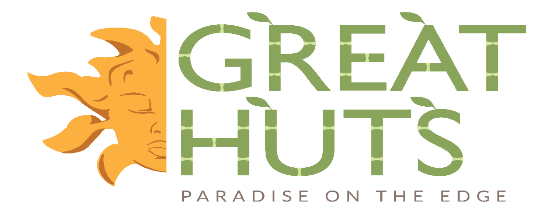 MenuMorning Fuel Hot Mountain Peak CoffeeAssorted TeasSeasonal Fruit JuicesAfrican Sunrise2 eggs Sunnyside up with toasts, fresh fruits, roasted tomato, and fresh homemade juice. Hearty ‘Yaadie’ BreakfastJamaican breakfast of the day with fresh fruits and porridgeEggs Any Style2 eggs done your way served with toast and fresh fruitsThree Egg OmeletteWith your choice of fillings: onion, tomato, peppers, mushrooms, olives, cheese, herbs, scotch bonnet, callaloo with a side of fresh fruits and toastContinental BreakfastFresh seasonal fruits, toast, muesli with yogurt coffee or tea$32381071010Breakfast Combos: Safari Pancake Combo3 fluffy buttermilk pancakes with scrambled eggs and sausages.Blueberry or banana pancakes Eggs BenedictTwo poached eggs served on toasted English Muffin and topped with hollandaise sauce with a side of bacon and breakfast potatoes.Cinnamon French Toast ComboFour pieces of bread dipped in cinnamon honey batter and served with bacon and scrambled eggs.Extra SidesExtra Fruits2 eggs2 slices of toast2 Hash BrownsBacon or sausageYogurt		`3 Pancakes2 French ToastLarge Fresh Juice$10121210453453774In-house Guests ComplimentaryBreakfast Menu